Обособленное структурное подразделение муниципального бюджетного дошкольного образовательного учреждения  детского сада № 7 «Жемчужинка» детский сад «Росинка»Сценарий развлечения к 23 февраля в группе раннего возраста«Праздник мальчиков».Подготовил воспитатель: Свирина Н.Ю.х. Объединенный Сценарий развлечения к 23 февраля в группе раннего возраста«Праздник мальчиков».Цель:способствовать психологическому сближению детей в группе, развитию гармонии в отношениях.Задачи:1. Образовательные:- расширять представление детей о государственном празднике День защитника Отечества;- продолжать учить детей играть в различные игры, соблюдая правила.2. Развивающие:- развивать быстроту, ловкость, меткость, сообразительность.3. Воспитательные:- воспитывать чувство гордости за папу, старшего брата, за дедушку;- приобщать детей к праздничной культуре поведения.Оборудование:- видео презентация «Капитан. В синем море»,- цветные флажки.1 задание «Боевая тревога».- ленточки для закручивания на палочку - красная, синяя, желтая, зелёная,2 задание «Кто быстрее соберёт снаряды»: кегели, обруч.3 задание «Сигнальщики».По 2 флажка на каждого ребёнка.Предварительная работа:беседы об армии, о солдатах; разучивание стихов;разучивание движений под маршевую музыку; изготовление галстуков для пап,коллаж «Караблика» газета "Мои защитники в семье",Сценарий праздника.Ведущий:- Дорогие ребята! Сегодня мы отмечаем праздник – День защитников Отечества. Вся страна поздравляет в этот день наших пап и дедушек, все дарят им цветы и песни, читают в их честь стихи. А ещё мы поздравим наших мальчиков, ведь они – тоже будущие защитники страны.Музыка звучит, поет,На парад ребят зовет.Сколько маленьких ребятЗашагали на парад.- Праздничный парад в честь Дня защитников Отечества объявляется открытым.Ходьба под песню «Будем в армии служить».1-й ребенок: Папа, ты самый хороший на свете,Лучший отец на огромной планете!Как я тобой восхищаюсь, горжусь,Крепко за дружбу и руку держусь!2-й ребенок:Спасибо, милый папочка,Что ты достался мне!Люблю улыбку ясную,Она как свет в окне!3-й ребенок:Хочу, чтобы ты был, счастлив,Успешен и здоров!Ты самый замечательный!И лучший из отцов!Ведущий: В этот праздничный денёк,Мы поздравим наших мальчишек.Пусть всегда у них горит огонёк,В ярких глазах и в весёлых улыбках.Ведущий: У всех военных утро начинается с зарядки. А теперь все по порядку станем дружно на зарядку.Зарядка «1,2,3,4».Ведущий: - А теперь мы с вами проведем небольшую викторину, вспомнив любимых сказочных героев.• Кто убежал от дедушки и бабушки? (Колобок)• Кто вытянул репку? (дед, баба, внучка, Жучка, Кошка, мышка)• Кто снёс золотое яйцо? (Курочка ряба)• От кого Колобок не смог убежать? (от лисы)• Кто раздавил теремок? (медведь)• Кто сидел на большом стуле и хлебал из большой миски? (Машенька)• Кто потерял рукавичку? (дедушка)• Как зовут самого доброго доктора? (Айболит)• Кто помог зайчику прогнать лису? (петушок)- Молодцы!Ведущий: - Ребята, вы хотите стать такими же сильными, умными и смелыми, как ваши папы? (Ответы детей.)- Тогда предлагаю провести настоящие армейские учения! Внимание, внимание!У нас соревнование!1 заданиеКонкурс «Боевая тревога. Сматываем лентачку».Мальчики закручивают ленточки на палочку - красная, синяя, желтая, зелёная. Кто быстрее.Ведущий: Хорошо справились с заданием! Теперь пора бы и потанцевать!Матросская шапка,Верёвка в руке,Тяну я корабликПо быстрой реке.И скачут лягушкиЗа мной по пятам,И просят меня: -Прокати, Капитан!Танец моряков .Ведущий: А сейчас я предлагаю вам отправиться в путешествие вместе с моряками.Видео презентация «Капитан. В синем море».2 задание«Кто быстрее соберёт снаряды».Мальчики 2 команды, собирают кегли в свой обруч.Ведущий:- Ребята, предлагаю нам всем немного передохнуть и послушать песню о солдатах.Танец под музыку «Бескозырка белая» (запись -Родион Газманов)исполняют девочки.3 задание«Сигнальщики»Ведущий:- Не только загадки – учатся солдаты отгадывать, но и учатся они секретному языку – волшебным знакам. Вот и мы потренируемся сегодня.Есть у нас флажки разного цвета синего, зелёного, жёлтого, красного.Запоминайте все и дети.Упражнения с флажками.Под песню «Бумажные кораблики» Музыка Олейникова А. ,Слова Валенкин Ю.Ведущий: Вот мы и потренировались. А теперь проверим вашу сноровку.Игра «Будь внимательным».Синий – хлопайте. Зелёный – топайте.Жёлтый – молчите, Красный – «Ура!» - кричите.Ведущий:- У нас есть много праздников, но День Российской Армии особенный день – это день, когда каждый может сказать тем, кто нас защищал и защищает, и по сей день – Спасибо.Ведущий: Пусть пока мы дошколята,Но шагаем, как солдаты.Ходьба. Парад участников развлечения.Ведущий: Мы поздравляем всех наших мальчиков с праздником!Желаем Вам крепкого здоровья, успехов во всем, счастья!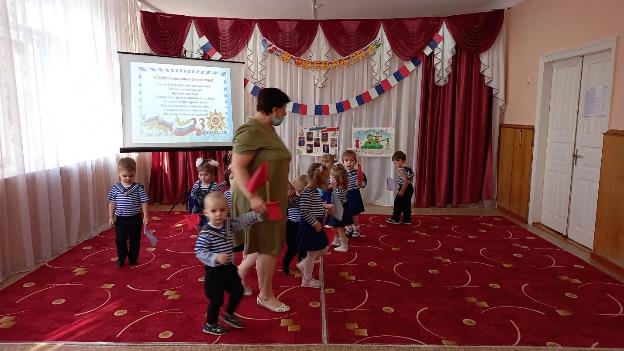 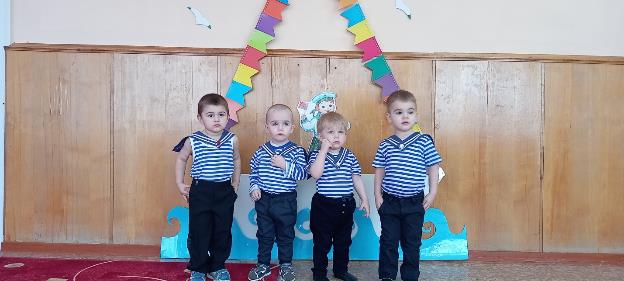 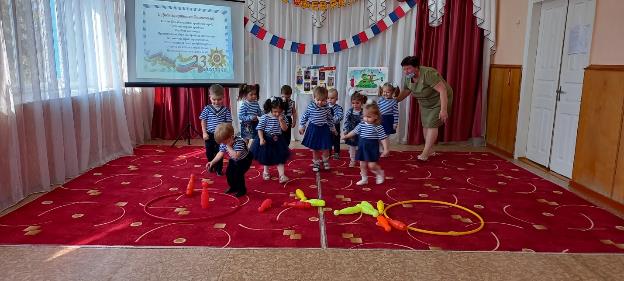 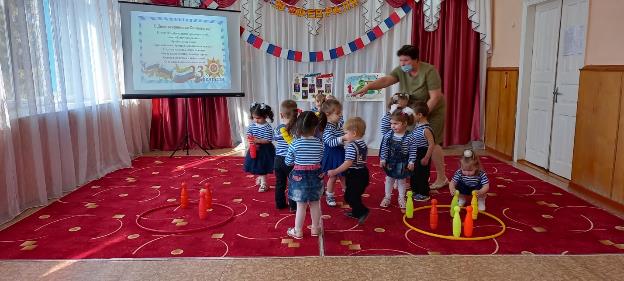 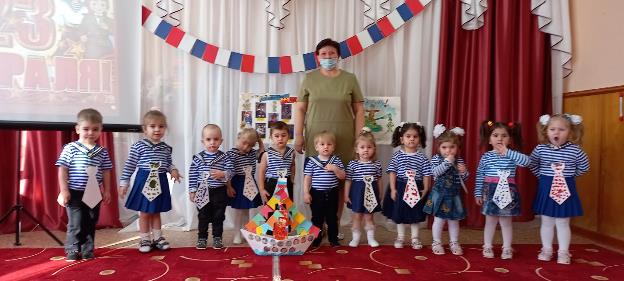 